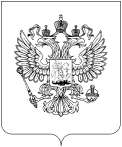 РОСКОМНАДЗОРУПРАВЛЕНИЕ ФЕДЕРАЛЬНОЙ СЛУЖБЫ ПО НАДЗОРУ В СФЕРЕ СВЯЗИ, ИНФОРМАЦИОННЫХ ТЕХНОЛОГИЙ И МАССОВЫХ КОММУНИКАЦИЙ                                            ПО РЕСПУБЛИКЕ КАРЕЛИЯПРИКАЗОб утверждении Плана Управления Федеральной службы по надзору в сфере связи, информационных технологий и массовых коммуникаций по Республики Карелия по противодействию коррупции на 2016-2017 годыВ целях реализации Указа Президента Российской Федерации от 1 апреля 2016 г. № 147  «О национальном плане противодействия коррупции на 2016 – 2017 годы», приказа Федеральной службы по надзору в сфере связи, информационных технологий и массовых коммуникаций от 16 мая 2016 г. № 140 «Об утверждении Плана Федеральной службы по надзору в сфере связи, информационных технологий и массовых коммуникаций по противодействию коррупции на 2016-2017 годы» п р и к а з ы в а ю:          1. Утвердить План Управления Федеральной службы по надзору в сфере связи, информационных технологий и массовых коммуникаций по Республики Карелия по противодействию коррупции на 2016-2017 годы (далее – План) согласно приложению.2. Контроль за исполнением настоящего приказа возложить на заместителя руководителя В.В. Чужикова.Руководитель                                                                                                Д.Ю. Артюхин 23.05.2016            Петрозаводск                    № 101